Witajcie! To już ostatnie dni nauki i przed Wami wspaniały czas wakacyjnej swobody, nowych wyzwań i przygody. Zanim wyruszycie na wakacje, wykonajcie jeszcze poniższe karty pracy o tematyce letniej.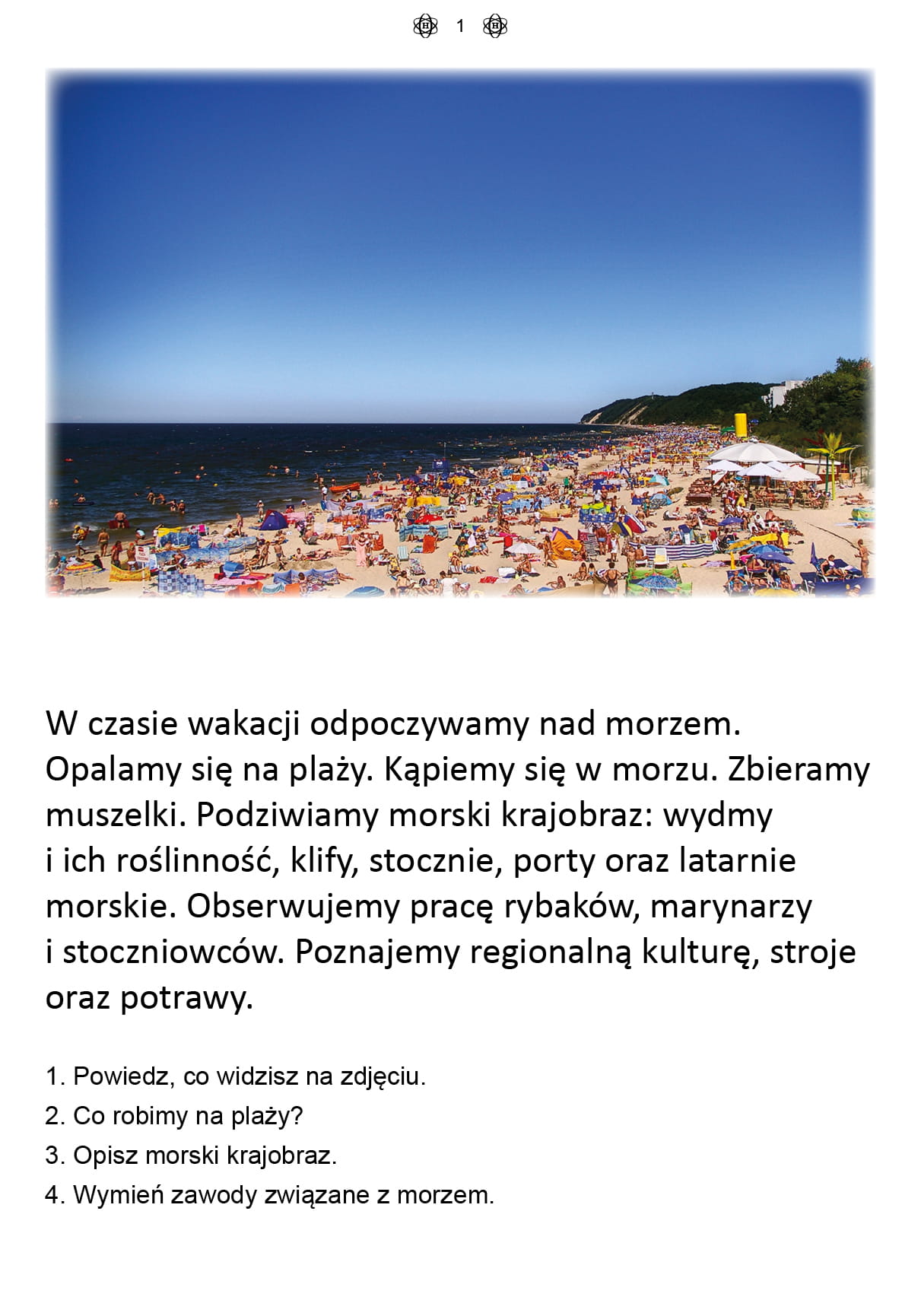 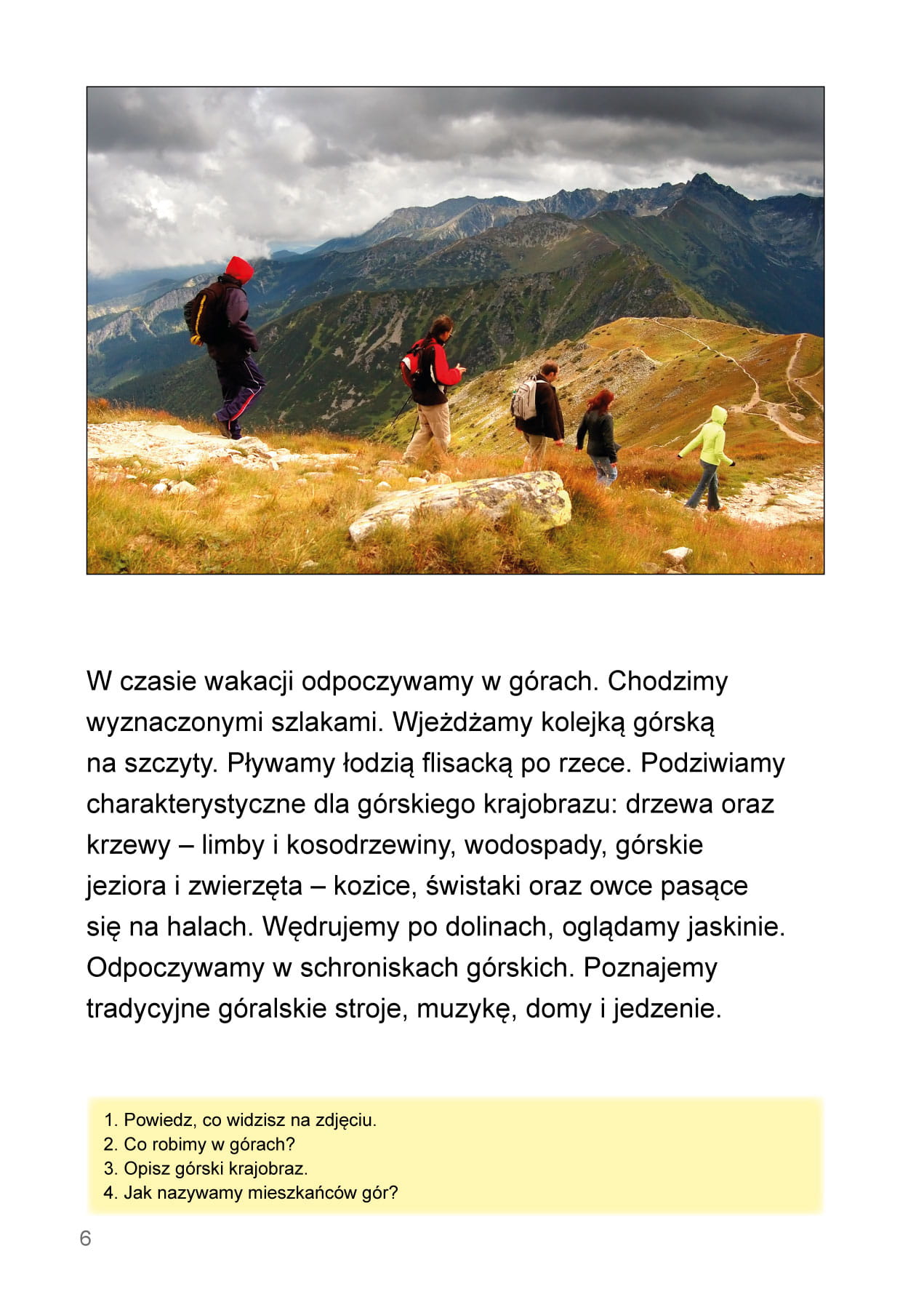 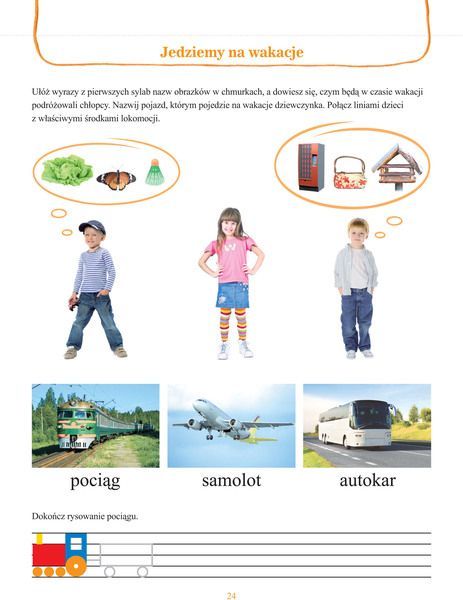 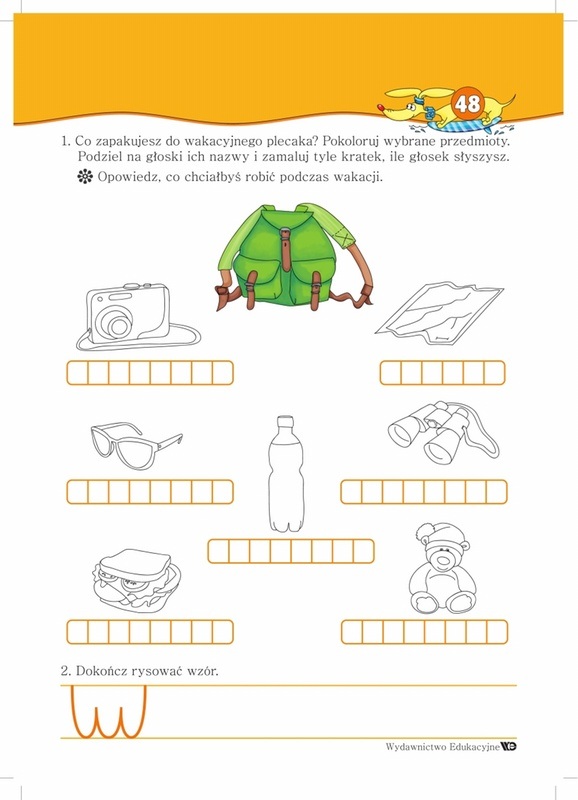 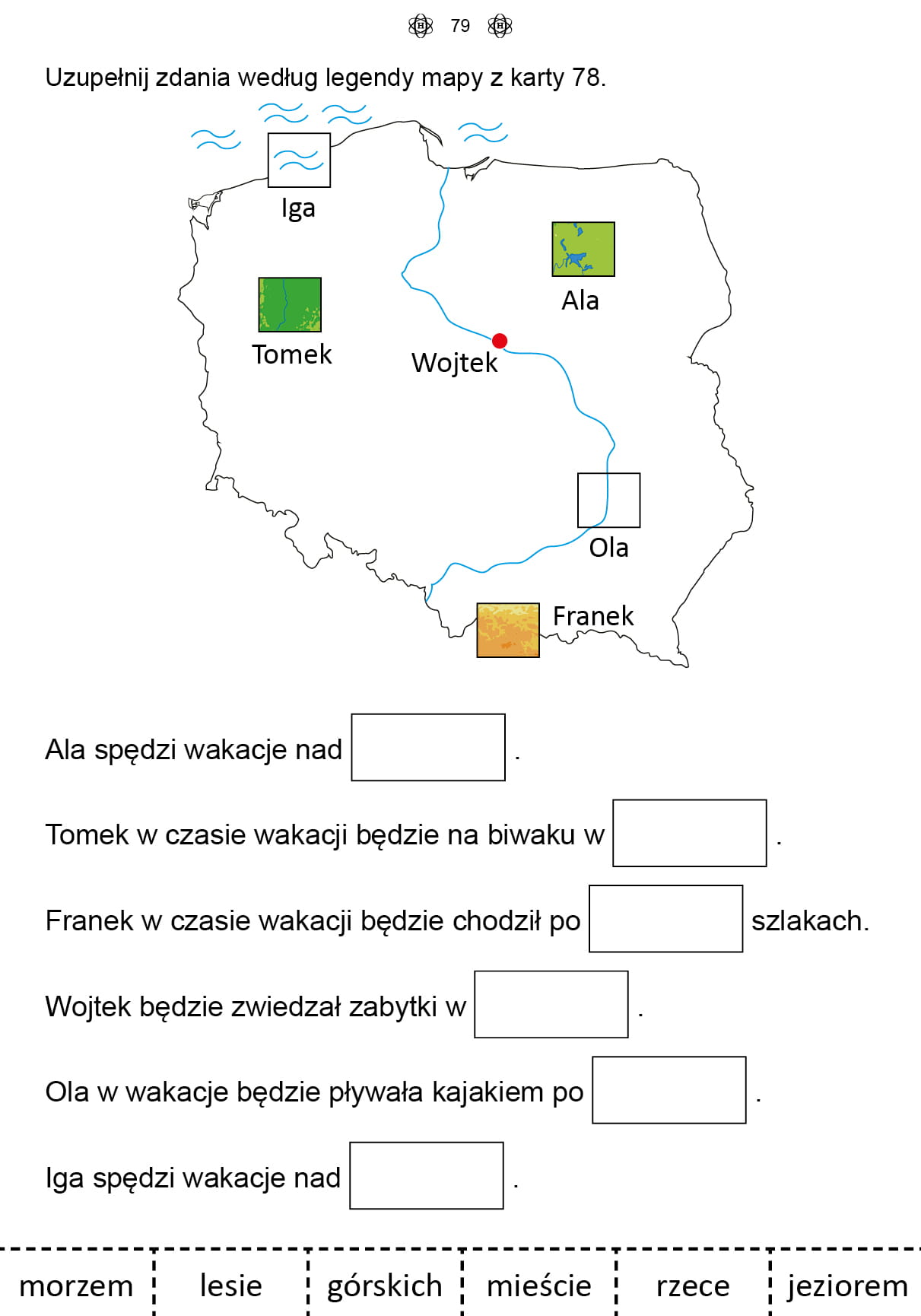 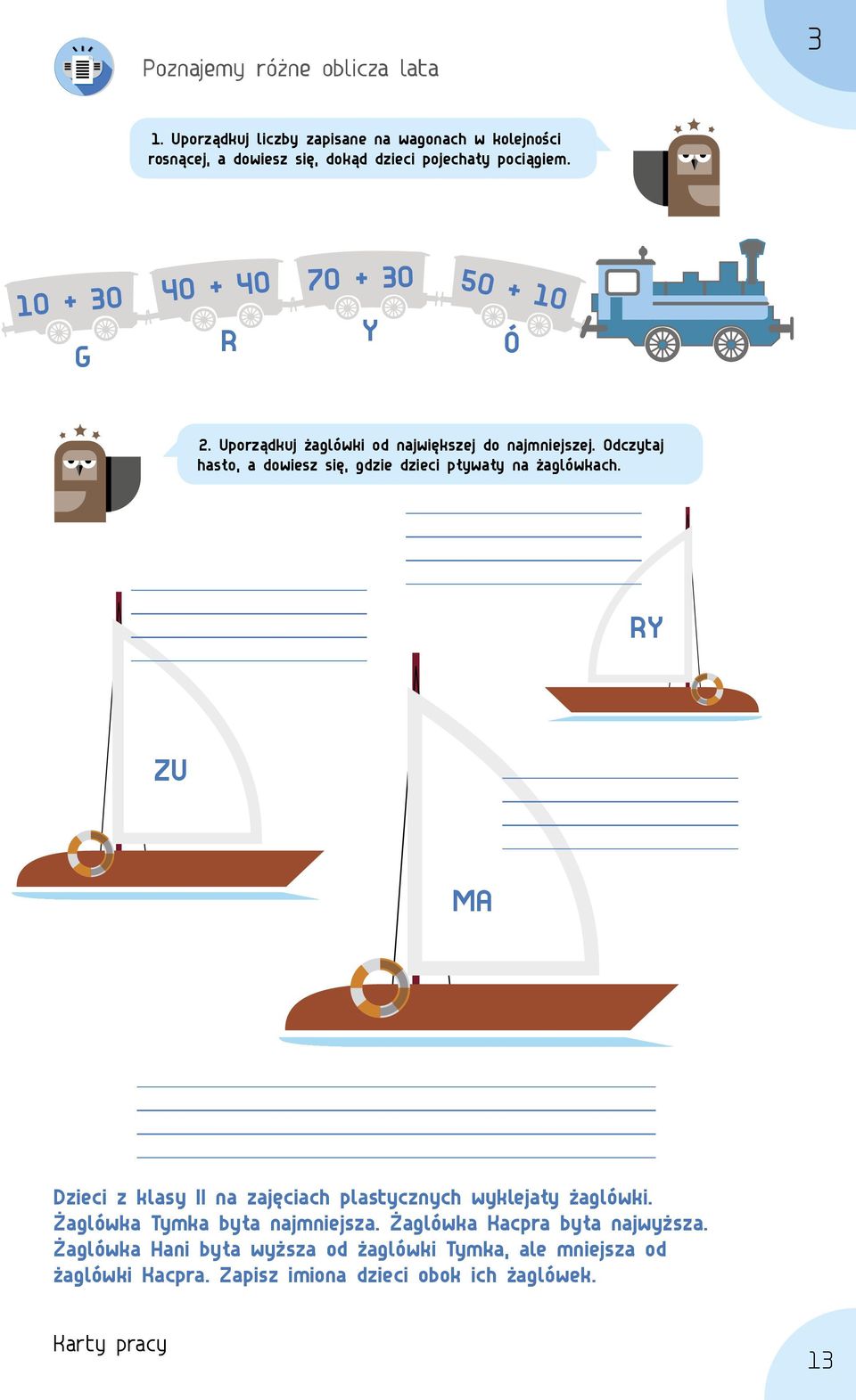 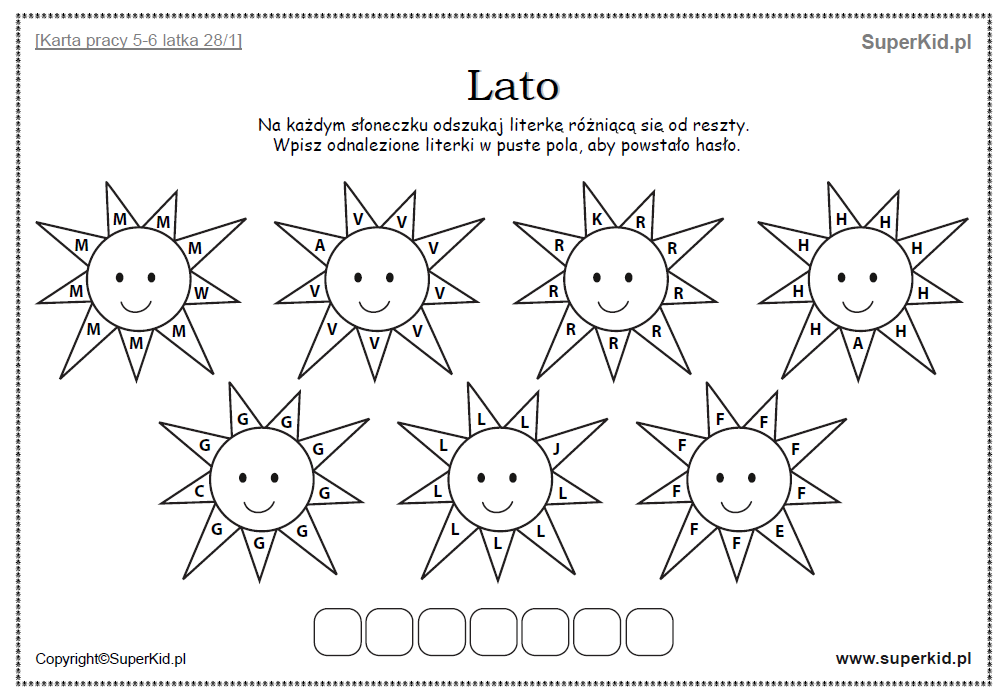 Wakacyjne zagadki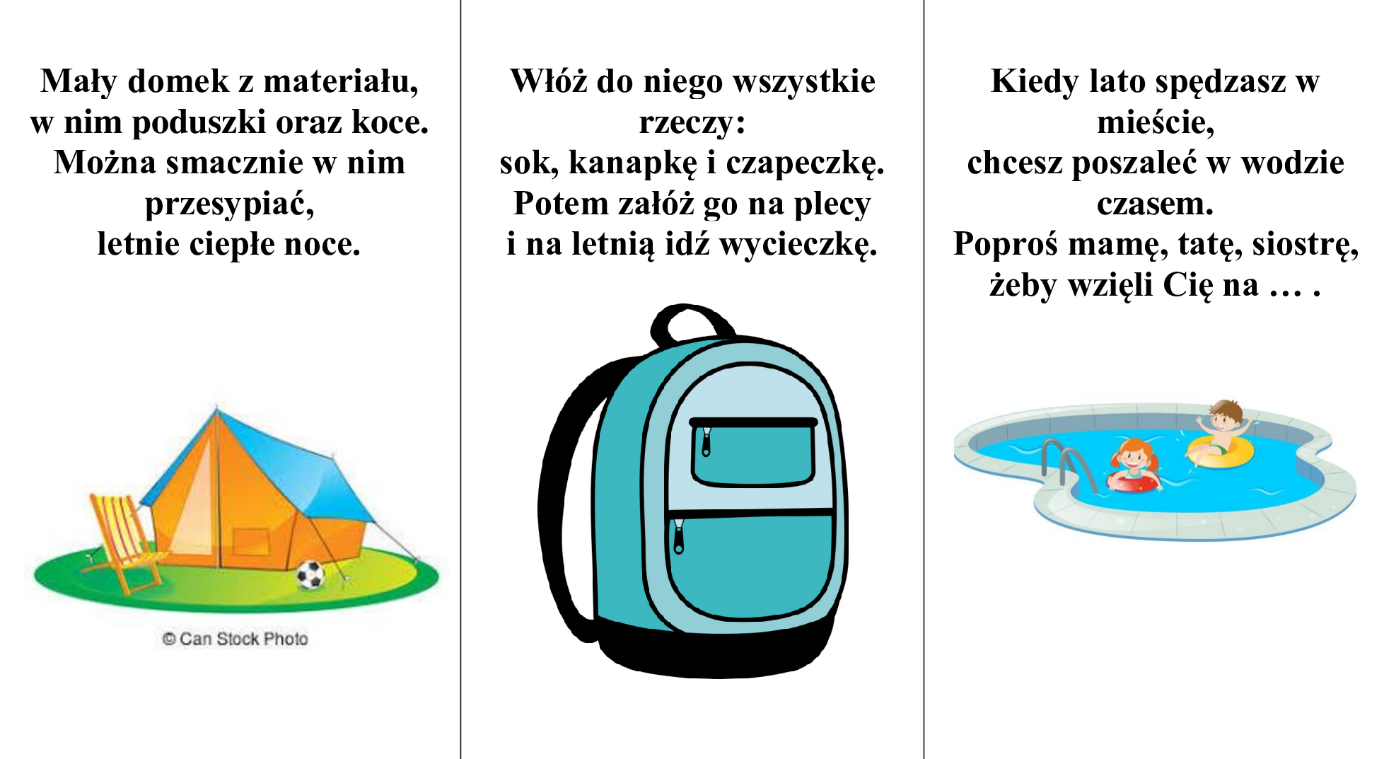 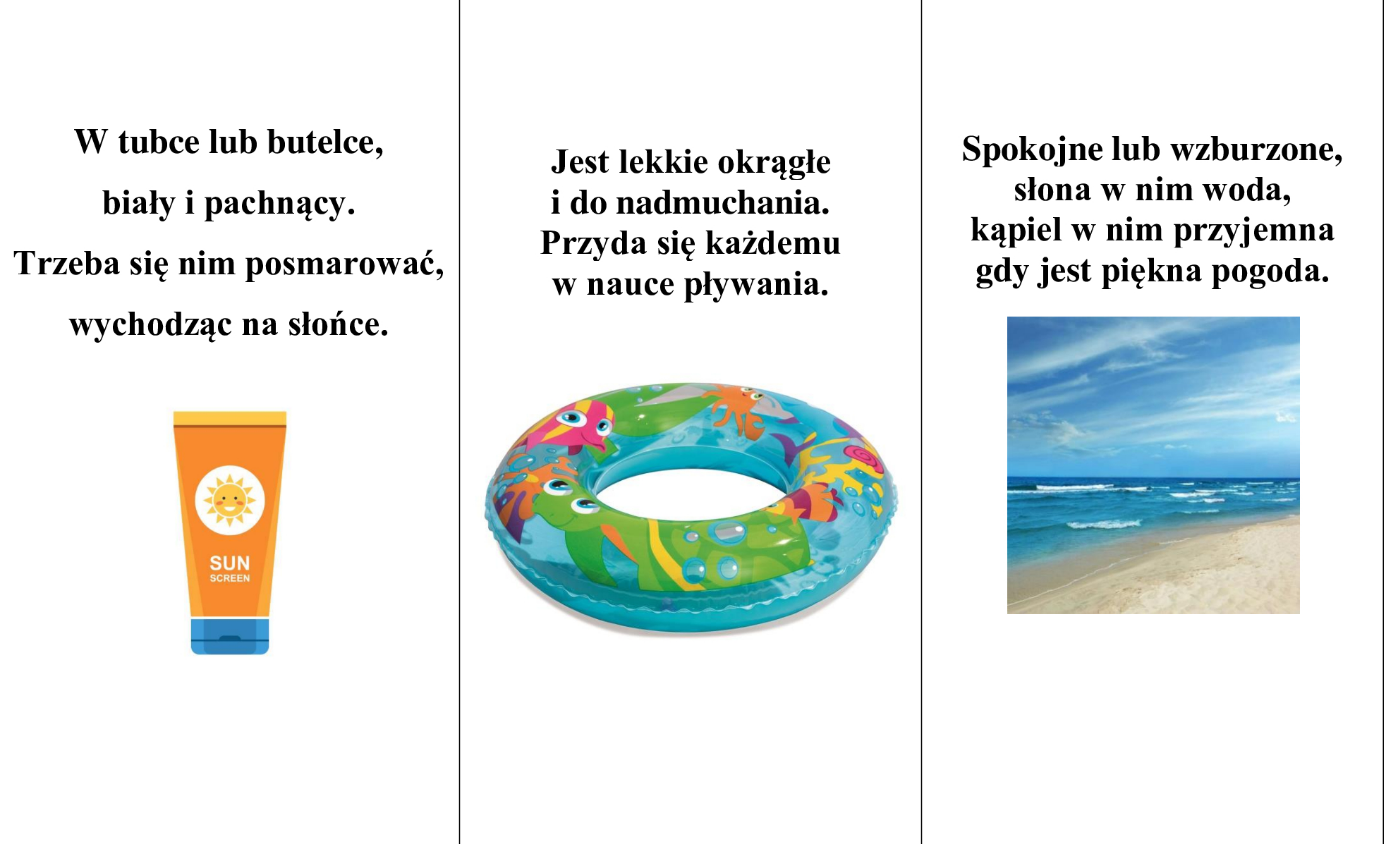 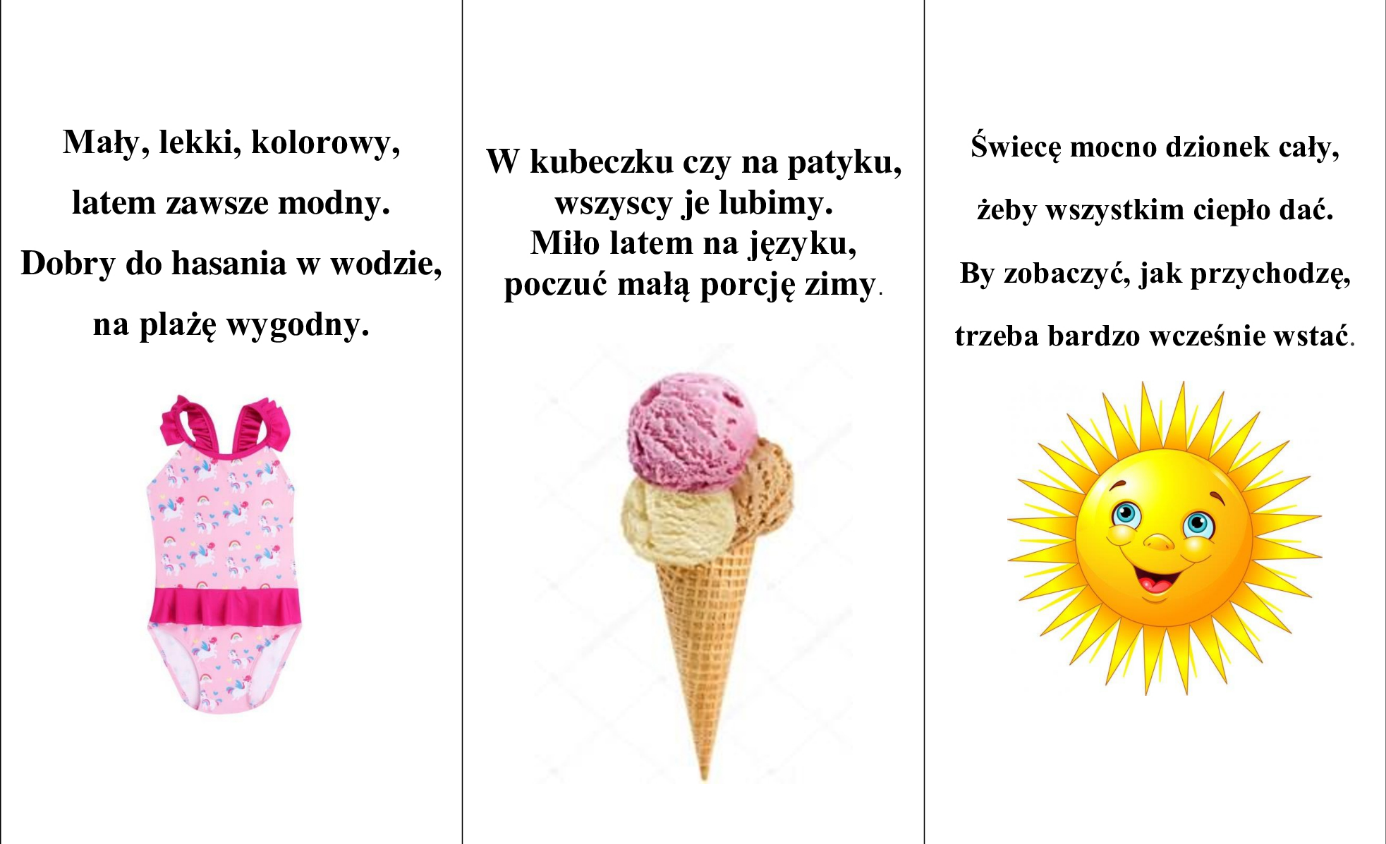 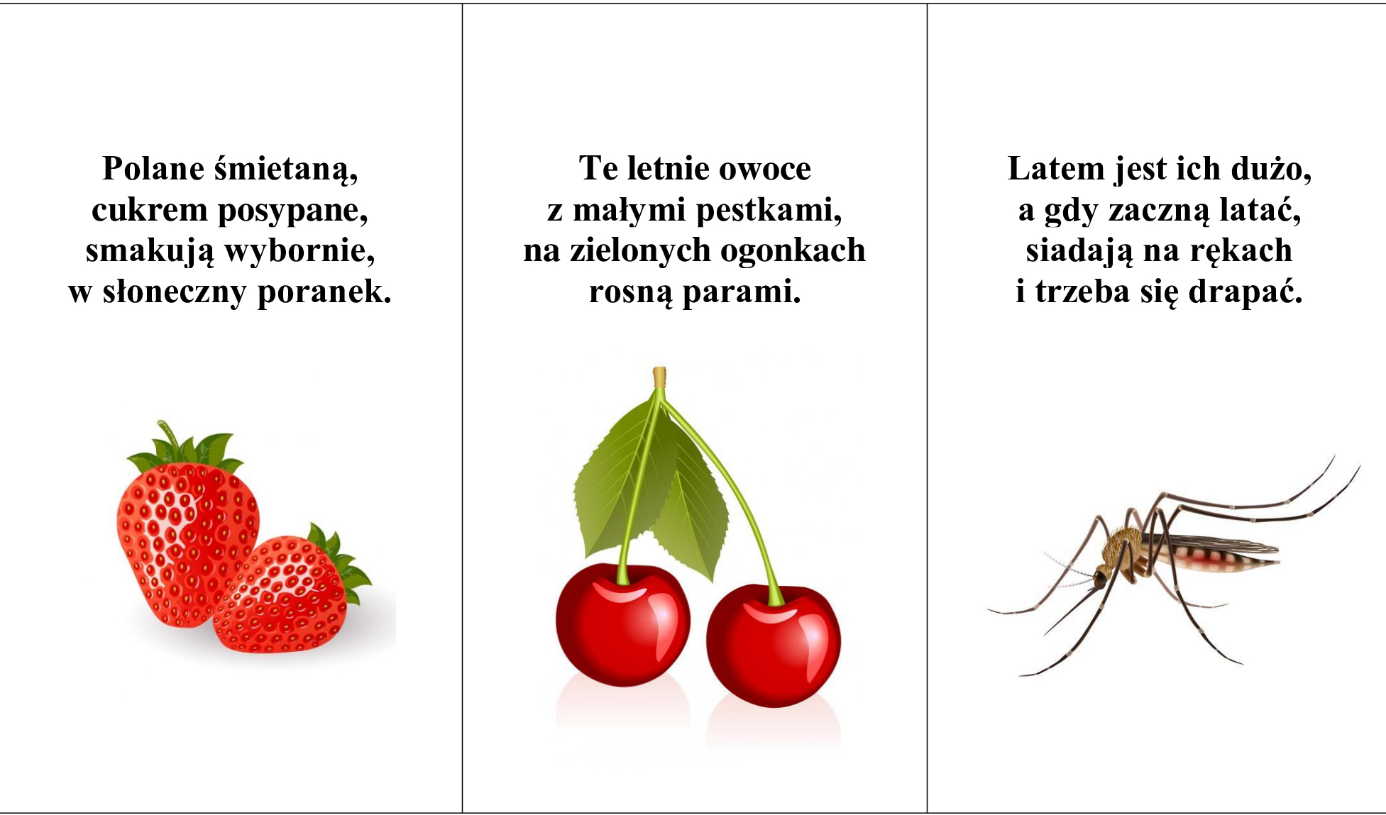 Dziś mam dla Was propozycje na wykonanie prac o tematyce wakacyjnej - lato, morze, plaża, góry, pola, łąki, jeziora. Wszędzie tam, gdzie pewnie będziecie w te wakacje. Chciałabym jednak, żeby każdy z Was wykonał pracę według własnego pomysłu, techniką dowolną. Może to być praca namalowana kredkami lub farbami. A może wydzieranka z kolorowych papierów i bibuły? Można również ozdobić pracę koralikami, cekinami itp. Wszystko zależy od Waszej wyobraźni. Wklejam kilka prac o tematyce wakacyjnej, które mogą Wam pomóc. Możecie wykonać podobne prace lub tylko podpatrzeć pewne elementy. Pozdrawiam! 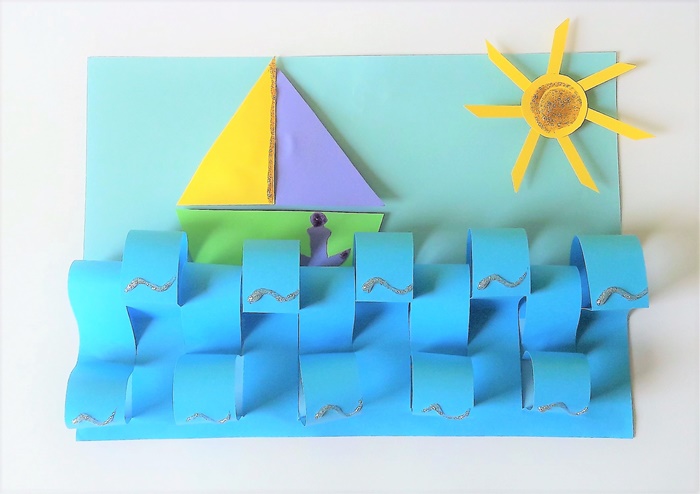 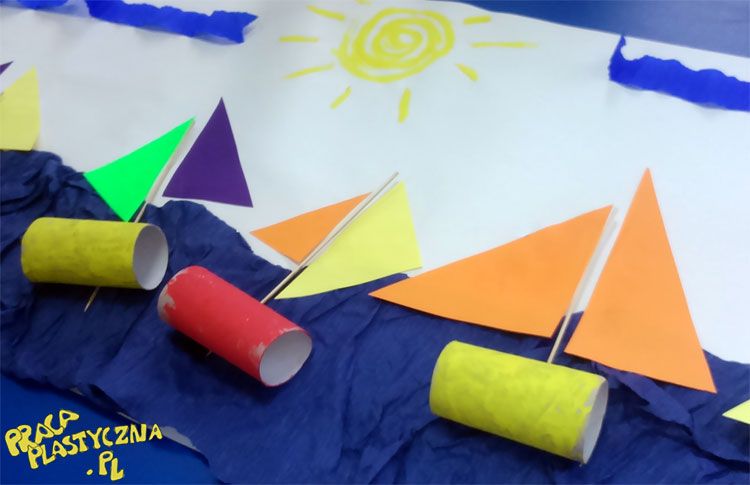 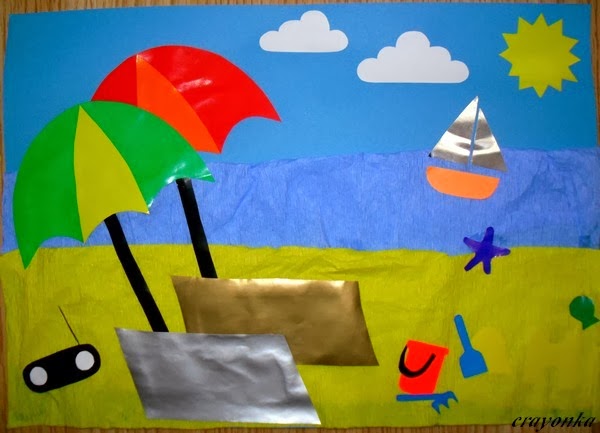 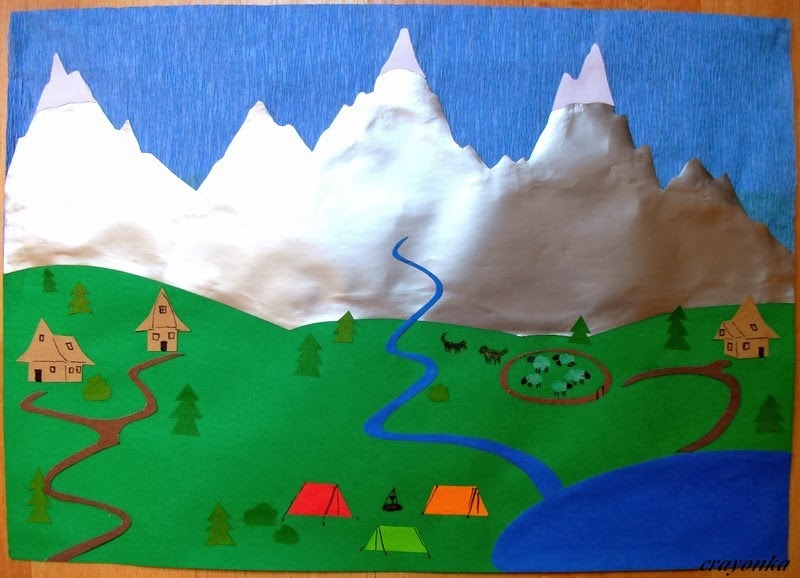 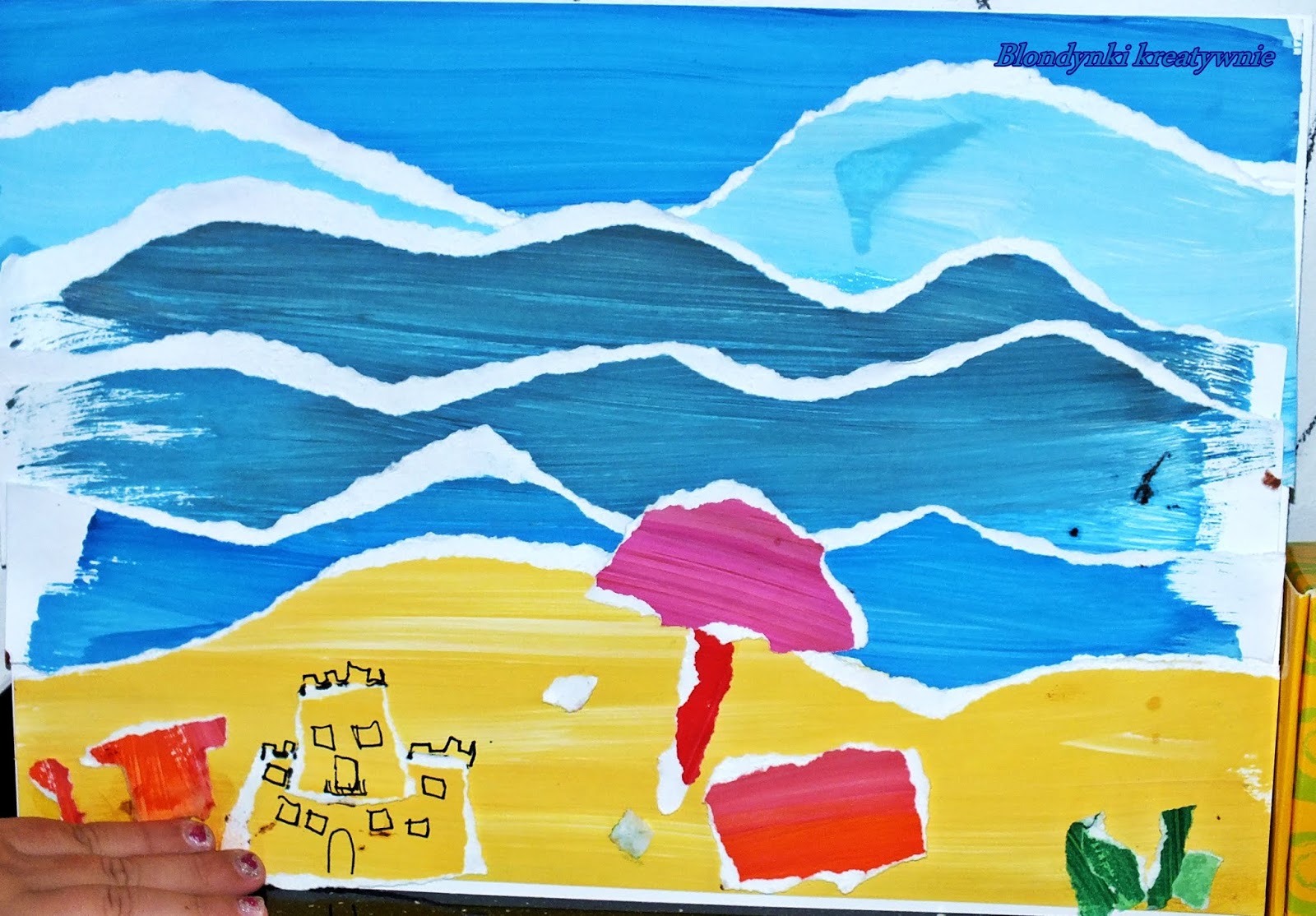 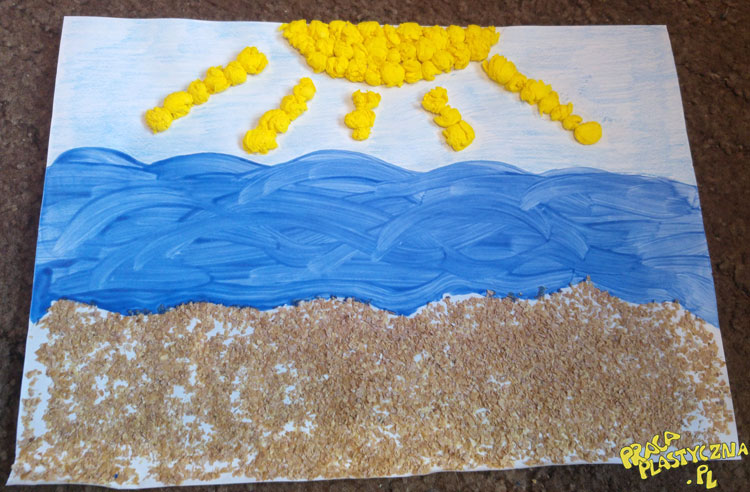 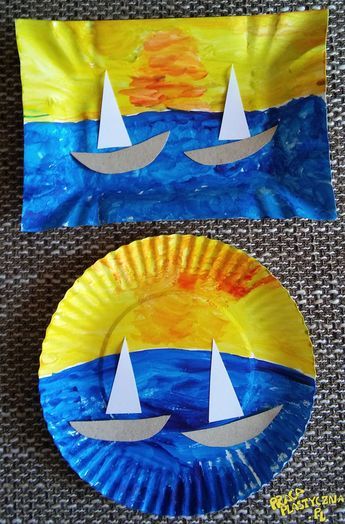 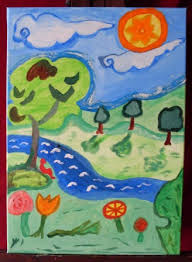 WitamZapraszam na ostatnie przed wakacjami zajęcia z komunikowania sięCo się wydarzyło? czyli rozmowy o niebezpiecznych zabawach1.Opowiedz, co się dzieje na przedstawionych obrazkach: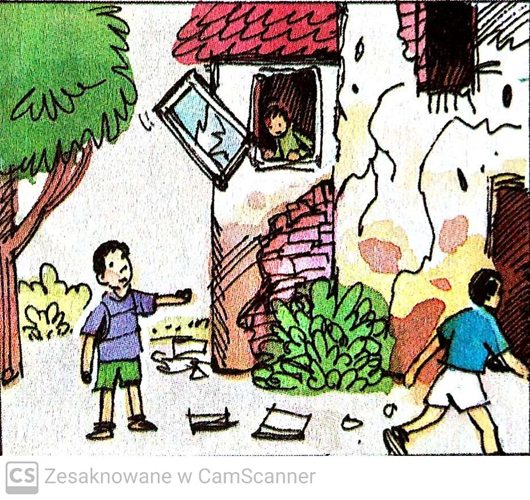 ……………………………………………………………………………………………………………………………………..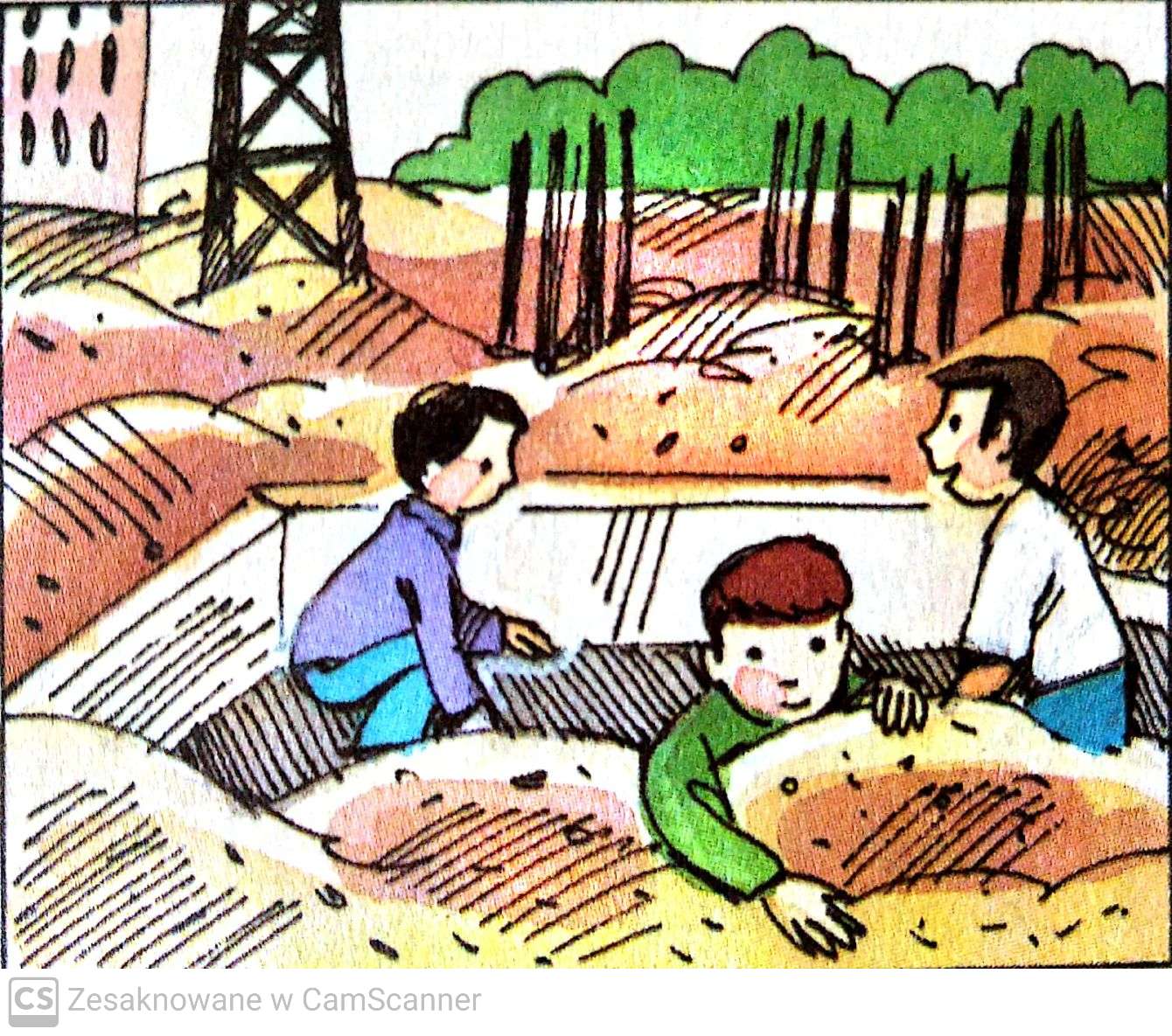 …………………………………………………………………………………………………………………………………………………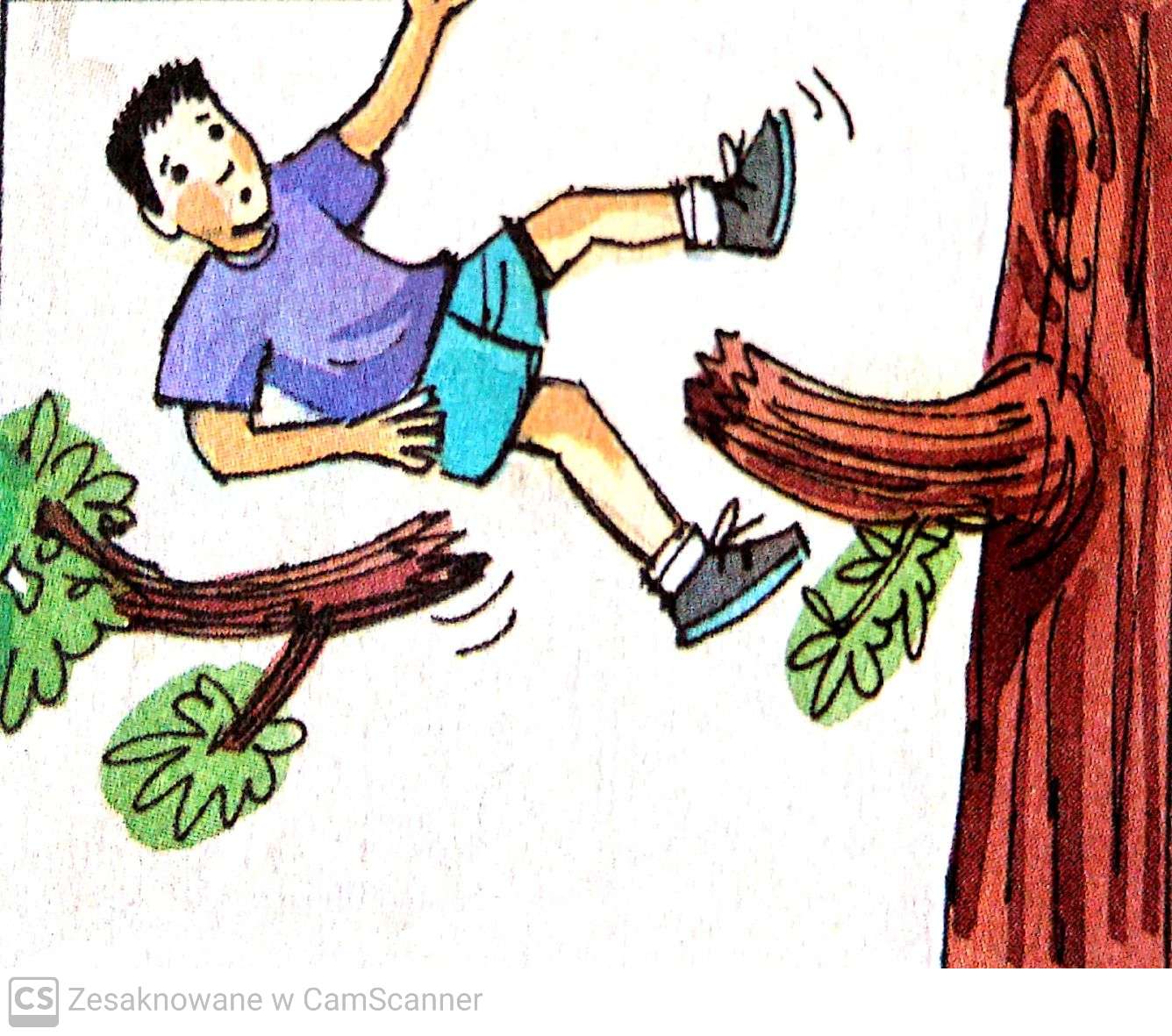 ………………………………………………………………………………………………………………………………………………..2.Przeczytaj /lub proszę o przeczytanie rodziców/ ,  dopasuj   zdania do obrazków i przepisz je:ZABAWY  W OPUSZCZONYM  BUDYNKU.ZABAWY W WYKOPACH  BUDOWLANYCH.WSPINANIE  SIĘ NA DRZEWA.3. Przyjrzyj się obrazkom i powiedz, co się wydarzyło.  Nadaj tytuł historyjce: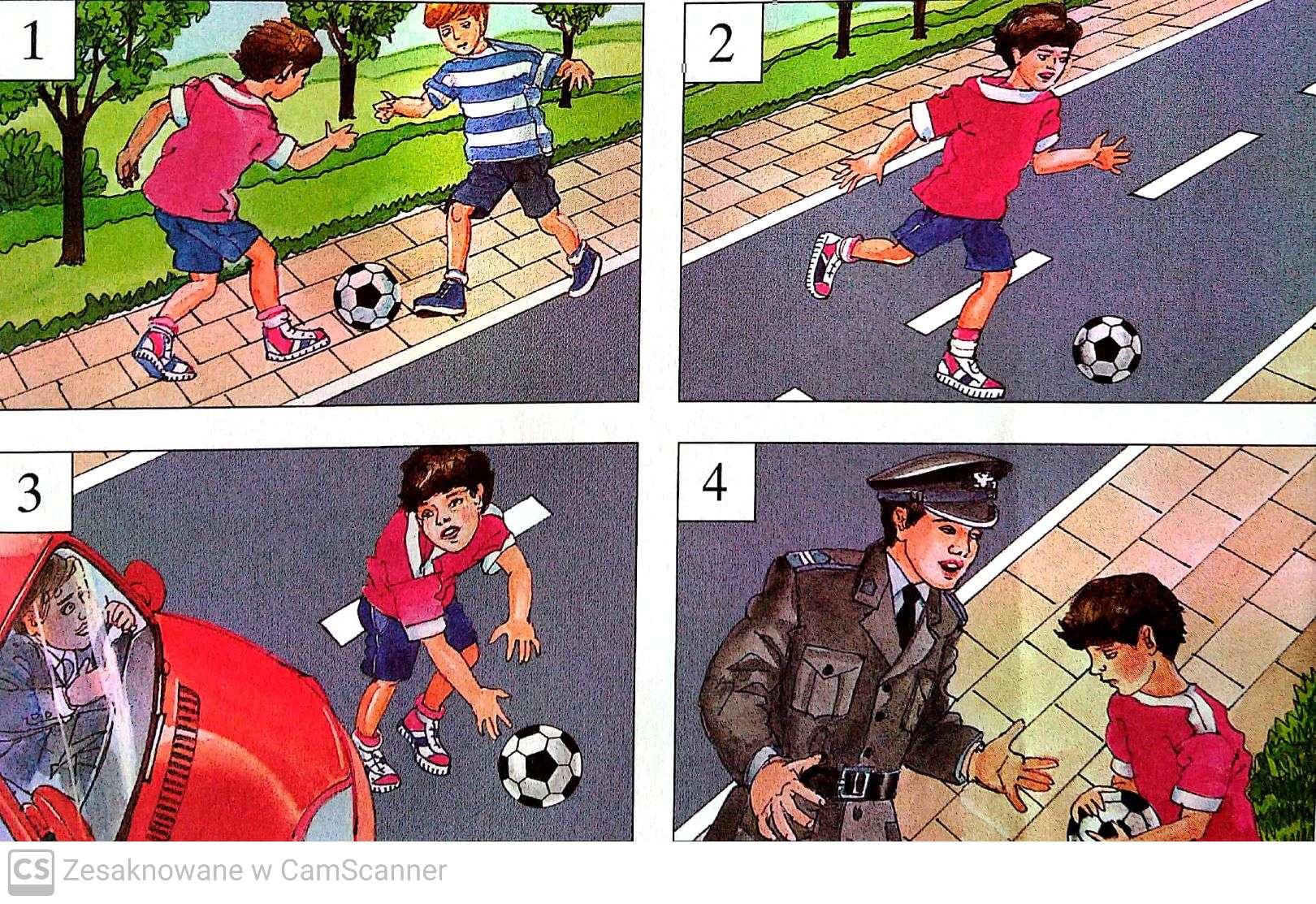 ………………………………………………………………………………………………………………………………………………4. Rozwiąż wakacyjną krzyżówkę: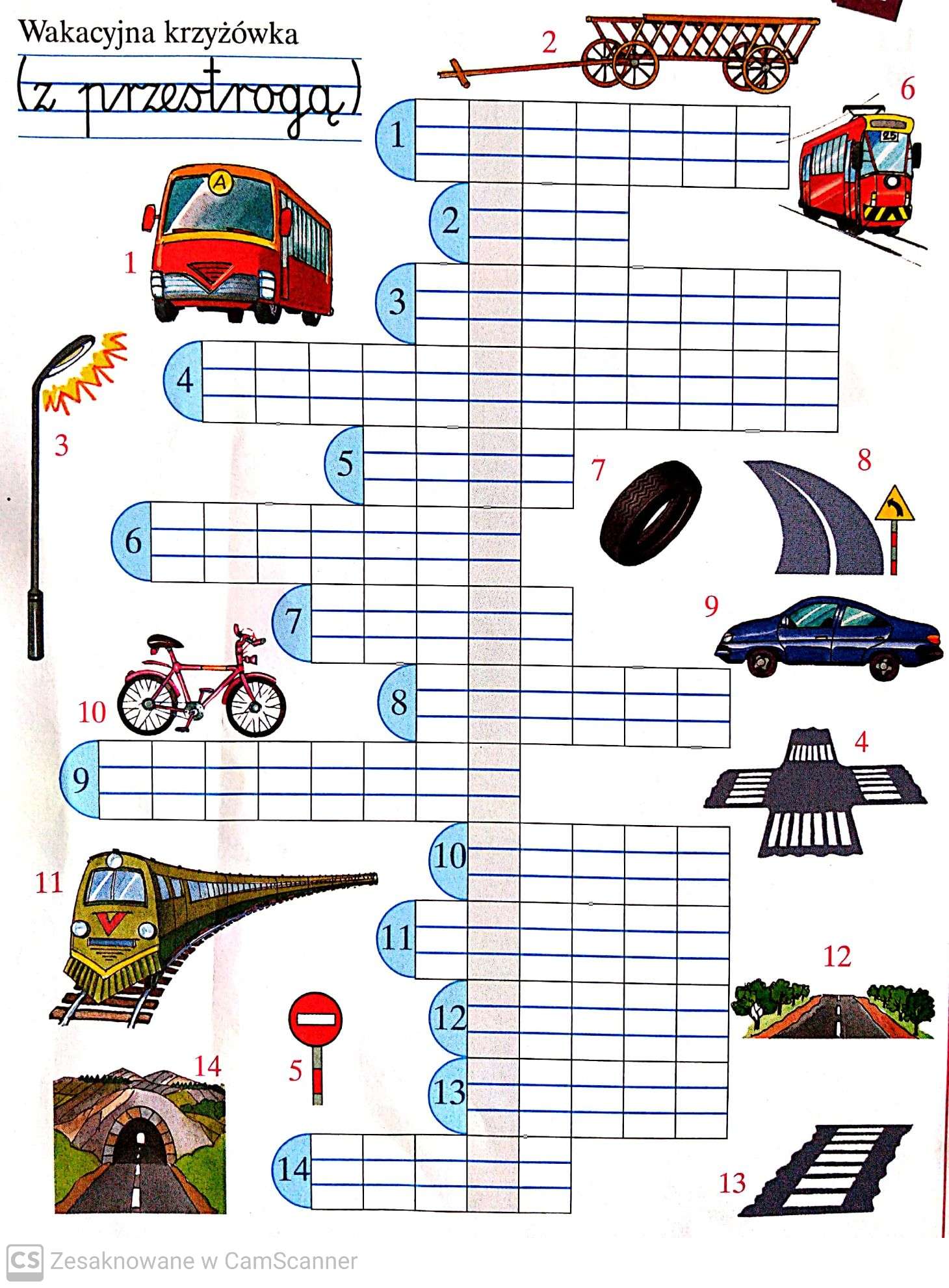 Udanych i bezpiecznych wakacji 